University of Wisconsin-Stevens Point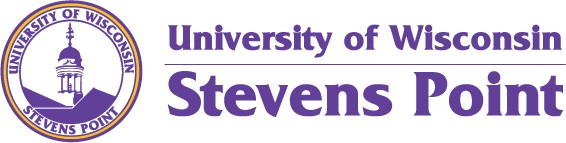 University of Wisconsin-Stevens PointAnnouncement No. 23-139USJOB OPENING ID: 20013Internal/ExternalPosition TitleTemporary BakerTemporary BakerTTC Title and CodeBaker (DS001)Baker (DS001)FTE75% (Full time during academic year.)75% (Full time during academic year.)Position InformationPrincipal Work Location: UW-Stevens Point Main Campus, DeBotSupervisor: Abigail Hamm, Lead BakerPrincipal Work Location: UW-Stevens Point Main Campus, DeBotSupervisor: Abigail Hamm, Lead BakerTotal RewardsPay Schedule-range: $15.00-$17.00, based on qualifications and experienceUW Stevens Point provides a competitive benefits package including monthly premiums starting at $32, deductibles starting at $250, auto-enrollment in the Wisconsin Retirement System (pension) with employer contributions, and 17+ days of paid time off (PTO)*. Additional benefits and more information available on our Total Rewards page.Pay Schedule-range: $15.00-$17.00, based on qualifications and experienceUW Stevens Point provides a competitive benefits package including monthly premiums starting at $32, deductibles starting at $250, auto-enrollment in the Wisconsin Retirement System (pension) with employer contributions, and 17+ days of paid time off (PTO)*. Additional benefits and more information available on our Total Rewards page.DepartmentUniversity DiningUniversity DiningDepartment DescriptionDining operates a comprehensive collegiate food service program delivering high quality, contemporary and innovative culinary services to meet the various needs of students, faculty, staff, and visitors. The department supports a residential dining program, as well as a retail marketplace, convenience store, coffee shops and a full-time catering department.Dining operates a comprehensive collegiate food service program delivering high quality, contemporary and innovative culinary services to meet the various needs of students, faculty, staff, and visitors. The department supports a residential dining program, as well as a retail marketplace, convenience store, coffee shops and a full-time catering department.University DescriptionThrough the discovery and dissemination of knowledge, UW-Stevens Point stimulates intellectual growth, provides a liberal education, and prepares students for a diverse sustainable world. The university is committed to creating a safe, inclusive learning community for all faculty and staff from a variety of backgrounds. Visit www.joinuwsp.org for more information about UW-Stevens Point. To learn about the Stevens Point (aka Point) area fun, jobs, housing, education, quality of life, and bragging rights, visit www.EverythingPointsHere.com.Through the discovery and dissemination of knowledge, UW-Stevens Point stimulates intellectual growth, provides a liberal education, and prepares students for a diverse sustainable world. The university is committed to creating a safe, inclusive learning community for all faculty and staff from a variety of backgrounds. Visit www.joinuwsp.org for more information about UW-Stevens Point. To learn about the Stevens Point (aka Point) area fun, jobs, housing, education, quality of life, and bragging rights, visit www.EverythingPointsHere.com.Position SummaryUniversity Dining is a department within the Student Affairs Division and closely linked with the University Centers and Residential Living. University Dining is under the direction of the Vice Chancellor of Student Affairs.  University Dining operates a comprehensive collegiate food service program delivering high quality, contemporary and innovative culinary services to meet the various needs of students, faculty, staff, and visitors. The department provides a resident dining program for approximately 1.800 + meal plan participants as well as a retail food court, convenience store, coffee shops, and full-service catering for the campus community of approximately 9,000 students and faculty/staff/visitors.This position will support knowledge of global issues that affect lives locally and around the globe as well as intercultural knowledge, that is, knowledge about the similarities, differences and relations between cultures. This knowledge helps people to challenge misinformation and stereotypes about other countries and people, and thus counters intolerance and oversimplified representations of the world.University Dining is a department within the Student Affairs Division and closely linked with the University Centers and Residential Living. University Dining is under the direction of the Vice Chancellor of Student Affairs.  University Dining operates a comprehensive collegiate food service program delivering high quality, contemporary and innovative culinary services to meet the various needs of students, faculty, staff, and visitors. The department provides a resident dining program for approximately 1.800 + meal plan participants as well as a retail food court, convenience store, coffee shops, and full-service catering for the campus community of approximately 9,000 students and faculty/staff/visitors.This position will support knowledge of global issues that affect lives locally and around the globe as well as intercultural knowledge, that is, knowledge about the similarities, differences and relations between cultures. This knowledge helps people to challenge misinformation and stereotypes about other countries and people, and thus counters intolerance and oversimplified representations of the world.Required Qualifications1-3 years of bakery production experience to include pan breads, hearth breads, sweet breads, cake decorating, cookies, bars, and donuts.  	Knowledge of the efficient and safe use of food service equipment.Ability to read and interpret recipe information.Knowledge of standard weights and measures.ServSafe certification within 6 months of hire.1-3 years of bakery production experience to include pan breads, hearth breads, sweet breads, cake decorating, cookies, bars, and donuts.  	Knowledge of the efficient and safe use of food service equipment.Ability to read and interpret recipe information.Knowledge of standard weights and measures.ServSafe certification within 6 months of hire.Preferred QualificationsBasic knowledge of bakery operationsBasic knowledge of bakery operationsHow To ApplyPlease be sure to complete all required fields and include all required documents before submitting your application. To return to a draft application, click on the “My Activities” link at the top of the screen after logging in. Once you click on Submit Application, you will not be able to edit or attach any application materials. After submitting the application, you will receive an Application Confirmation email from the application system. Refer to the “How To Apply” document for more information. Please be sure to complete all required fields and include all required documents before submitting your application. To return to a draft application, click on the “My Activities” link at the top of the screen after logging in. Once you click on Submit Application, you will not be able to edit or attach any application materials. After submitting the application, you will receive an Application Confirmation email from the application system. Refer to the “How To Apply” document for more information. Anticipated Appointment DateTBDTBDTerms of EmploymentThis is a temporary University Staff position, non-exempt from the Fair Labor Standards Act. This position is required to serve a six-month probation period. This is a temporary University Staff position, non-exempt from the Fair Labor Standards Act. This position is required to serve a six-month probation period. DeadlineTO ENSURE CONSIDERATION: Application materials will be evaluated and the most qualified applicants will be invited to participate in the next step of the selection process. Incomplete application materials may not receive consideration.Files must be complete to be considered. Submission in PDF format is preferred for all attachments. Please include the following documents: TO ENSURE CONSIDERATION: Application materials will be evaluated and the most qualified applicants will be invited to participate in the next step of the selection process. Incomplete application materials may not receive consideration.Files must be complete to be considered. Submission in PDF format is preferred for all attachments. Please include the following documents: Required Materials- Online application Employment will require a criminal background check. Employment will require a pre-employment physical assessment. It will also require you and your references to answer questions regarding sexual violence and sexual harassment.- Online application Employment will require a criminal background check. Employment will require a pre-employment physical assessment. It will also require you and your references to answer questions regarding sexual violence and sexual harassment.Position ContactFor additional information regarding the position, please call or email: Sierra ThomasEmail: sthomas@uwsp.edu Phone: 715-346-3034For additional information regarding the position, please call or email: Sierra ThomasEmail: sthomas@uwsp.edu Phone: 715-346-3034Human Resources ContactIf you have any questions regarding the application process, need special arrangements, or if you submitted your application with missing materials, please call or email:Email: human.resources@uwsp.eduPhone: 715-346-2606If you have any questions regarding the application process, need special arrangements, or if you submitted your application with missing materials, please call or email:Email: human.resources@uwsp.eduPhone: 715-346-2606Special NotesThe University of Wisconsin-Stevens Point is an equal opportunity employer. All qualified applicants will receive consideration for employment without regard to race, religion, color, national origin, sex, sexual orientation, gender identity, age, status as a protected veteran, or status as a qualified individual with a disability. UW-Stevens Point values diversity and inclusion as supported by our mission, “Through the discovery, dissemination and application of knowledge, UW-Stevens Point fosters intellectual growth, provides a broad-based education, models community engagement and prepares students for success in a diverse and sustainable world.” Individuals with disabilities who need a reasonable accommodation during the application or interview process should contact Human Resources and Affirmative Action at 715-346-2606 or hr@uwsp.edu.The safety and success of students, faculty, and staff at the University of Wisconsin-Stevens Point is paramount. The Jeanne Clery Disclosure of Campus Security Policy and Campus Crime Statistics Act requires the distribution of an annual security report to all current and prospective students, faculty, and staff. You may obtain the complete report at https://www3.uwsp.edu/dos/clery/Pages/default.aspxThe University of Wisconsin-Stevens Point will not reveal the identities of applicants who request confidentiality in writing, except the identity of the successful candidate will be released. See Wis. Stat. sec. 19.36(7).An offer of employment will require a criminal background check and authorization to work within the United States as required by the Immigration Reform and Control Act of 1986.*PTO offering prorated based on start date and hours worked.The University of Wisconsin-Stevens Point is an equal opportunity employer. All qualified applicants will receive consideration for employment without regard to race, religion, color, national origin, sex, sexual orientation, gender identity, age, status as a protected veteran, or status as a qualified individual with a disability. UW-Stevens Point values diversity and inclusion as supported by our mission, “Through the discovery, dissemination and application of knowledge, UW-Stevens Point fosters intellectual growth, provides a broad-based education, models community engagement and prepares students for success in a diverse and sustainable world.” Individuals with disabilities who need a reasonable accommodation during the application or interview process should contact Human Resources and Affirmative Action at 715-346-2606 or hr@uwsp.edu.The safety and success of students, faculty, and staff at the University of Wisconsin-Stevens Point is paramount. The Jeanne Clery Disclosure of Campus Security Policy and Campus Crime Statistics Act requires the distribution of an annual security report to all current and prospective students, faculty, and staff. You may obtain the complete report at https://www3.uwsp.edu/dos/clery/Pages/default.aspxThe University of Wisconsin-Stevens Point will not reveal the identities of applicants who request confidentiality in writing, except the identity of the successful candidate will be released. See Wis. Stat. sec. 19.36(7).An offer of employment will require a criminal background check and authorization to work within the United States as required by the Immigration Reform and Control Act of 1986.*PTO offering prorated based on start date and hours worked.